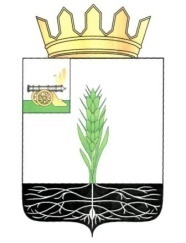 ОТДЕЛ ОБРАЗОВАНИЯ АДМИНИСТРАЦИИ МУНИЦИПАЛЬНОГО ОБРАЗОВАНИЯ «ПОЧИНКОВСКИЙ РАЙОН» СМОЛЕНСКОЙ ОБЛАСТИПРИКАЗот  09 сентября 2021 года                                                                      №  212  б Об  утверждении  состава  апелляционной комиссиишкольного этапа Всероссийскойолимпиады    школьников в 2021-2022 учебном годуНа основании Порядка проведения Всероссийской олимпиады школьников, утвержденного приказом Министерства образования и науки Российской Федерации от 27 мая 2020 года №678, и для объективности оценивания работ обучающихсяприказываю:1. Утвердить состав апелляционной комиссии школьного и муниципального  этапов Всероссийской олимпиады школьников (приложение № 1).Начальник Отдела образования 		                                     О.В. Полякова                                                                                                                                             Приложение№1Состав апелляционных комиссий:Полякова О.В.,  начальник Отдела образования Администрации муниципального образования «Починковский район» Смоленской области – председательФизикаСтаровойтова Н.П., учитель МБОУ Лучесской ОШОсипова С.Н., учитель МБОУ СШ №2 г. ПочинкаБиология. ЭкологияГореликова С.В., учитель МБОУ Мурыгинской СШШлапакова С.В., учитель МБОУ Прудковской СШХимияМарченкова Т.В., учитель МБОУ Прудковской СШИлларионова Ю.С., учитель МБОУ СШ №2 г. ПочинкаГеографияАнтонова А.А., учитель МБОУ Переснянской СШМихальченкова Л.Н., учитель МБОУ Княжинской ОШФизическая культураСамусенкова А.В., учитель МБОУ СШ №1 имени А. Твардовского г. ПочинкаКовалев С.Е., учитель МБОУ СШ №2 г. ПочинкаОБЖИгнащенков В.Н., учитель МБОУ Шаталовской СШПантюхов В.А., учитель МБОУ Васьковской СШТехнологияСтрогова С.Е., учитель МБОУ Лучесской ОШПетроченкова Л.А., учитель МБОУ Прудковской СШМХККуролесова Е.В., учитель МБОУ Шаталовской СШ Иностранный язык Позднякова М.В., учитель МБОУ Шаталовской СШ Савченкова Т.В., учитель МБОУ Стодолищенской СШИстория. Обществознание. Право Павлова А.С., учитель МБОУ СШ № 2 г. Починка Горбачева Н.А., учитель МБОУ СШ № 1 имени А. Твардовского г. ПочинкаРусский язык. ЛитератураИванченко О. М., учитель МБОУ СШ № 1 имени А. Твардовского г. ПочинкаКалинкина Е.А., учитель МБОУ СШ № 2 г. Починка